Перформанс, мастер-классы и театральные премьеры – события в «Артеке» ко Дню театра25 марта 2020 годаВ Международном детском центре «Артек» отмечают Международный день театра. К праздничной дате приурочен проект «Неделя искусств», который проходит под девизом «Современное искусство: эксперимент». Цель события – познакомить детей с новыми формами искусства, научить видеть творческий мир по-разному, думать и переосмыслять увиденное. Местом притяжения всех артековцев в эти дни стал дворец «Суук-Су», войдя в который каждый сможет почувствовать атмосферу театрального вестибюля, увидеть спектакли своих сверстников – юных актеров профильных отрядов, стать свидетелем необычной постановки театральной лаборатории с участием вожатых.Для детей из профильных театральных отрядов проводятся специальные мастер-классы по актерскому мастерству, сценическому движению, пластике, речи, гриму. Ребята узнают о роли фантазии и воображения в актерской профессии и в жизни, тренируют внимание, мышечную свободу, учатся управлять физическим самочувствием.Ведущие мастерских – деятели театрального искусства, в числе которых Евгений Сологалов – преподаватель кафедры театрального искусства Института Современного Искусства, артист театра и кино, режиссер, сценарист; Кирилл Дарин – старший преподаватель кафедры мастерства актёра Театрального института имени Бориса Щукина и преподаватель кафедры театрального искусства Института современного искусства, актёр театра и кино; Екатерина Хамдо – актриса музыкального и драматического театра и кино. Одно из важных событий недели – перформанс театральной студии «Артека» «Концерт высоких волн». В основу представления легли восемь стихотворений русских поэтов XX века: Иосифа Бродского, Анны Ахматовой, Андрея Дементьева, Марины Цветаевой, Беллы Ахмадулиной и других…Сценой для перформанса стал холл дворца «Суук-Су». С помощью декораций и природных материалов, светового и звукового сопровождения его преобразили в берег моря. О чем думают люди, приходя к морю? Перформеры постарались ответить на этот вопрос, объединив поэзию и прозу, слово и действие.«Мы нашли красивые стихи, связанные с морской тематикой, и решили исследовать эту тему. Готовились с декабря прошлого года – подбирали материал, готовили фотовыставку. Нам хотелось расширить понимание искусства для нашего зрителя. Поэтому выбрали формат site-specific – вышли из театрального пространства, переместили действие в холл. Может быть, не все, что мы хотели сказать, дети сразу поймут. Какие-то мысли и чувства придут после…», – говорит режиссер театральной лаборатории «Артека» Анастасия Кондратенко.По словам артековцев, проект необычный и очень красивый, заставляет задуматься о высоком и обыденном, о том, что мы говорим друг другу и о чем думаем.«В сложные времена надо обращаться к поэзии, она дарит свет и смысл. Очень захватывающе и красиво! Спасибо артистам», – делится Дарья Маркова из Краснодарского края.«Я люблю театр, люблю искусство. Очень понравился перформанс. Мне было интересно, что у каждого актера свое маленькое отдельное выступление, но они все равно работают в команде и создают общее», – говорит Настя Беседина из Ялты.Гостями «Артека» также стали артисты Севастопольского Театра юного зрителя. Для артековцев они представили спектакль «Урод» - острую сатиру на современное общество, где массовая культура диктует «пластиковые» стандарты красоты. Выступление профессионалов стало отличным примером для юных театралов.Неделя искусств продлится до 27 марта. Ее завершат театральные премьеры профильных отрядов. Ребята представят свои спектакли, которые оценит компетентное жюри с участием деятелей культуры. В репертуаре юных артистов – документальный спектакль по мотивам пьесы Дж. Кейджа «4.33. Пьеса (не)молчаливого присутствия»; эстрадно-документальное представление по мотивам миниатюр клоуна-мима Л. Енгибарова «Разве клоун должен быть смешной?»; фантазия, основанная на документах о О.Я. Таирове «После меня останутся лишь воспоминания».«В «Артеке» мы привлекаем к искусству театра самую широкую аудиторию. Артековцы видят театр «изнутри» и становятся полноправными авторами художественных событий. Для нас важно, чтобы у детей сформировался хороший вкус, чтобы они выросли гармоничными личностями. Уверен, наша программа даст ее участникам импульс развивать интерес к театру и к искусству в целом», – отметил директор МДЦ «Артек» Константин Федоренко.Контакты:Контакты:Официальные ресурсы МДЦ «Артек»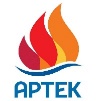  Юрий Малышев +7 978 734 0444 press@artek.orgОФИЦИАЛЬНЫЙ САЙТ АРТЕКАФОТОБАНК АРТЕКАТЕЛЕГРАММРУТУБ  